Issue: August 2017This hOT Topic contains information relating to occupational therapy for reflective practice. This hOT Topic is a starting point and overview of key readings including articles, books andselected websites for members of the Royal College of Occupational Therapists relating to reflective practice. This Bulletin is not exhaustive and does not provide information about all issues that affect occupational therapists002ETo order articles please request a photocopy form from the library. The form can also be downloaded from our website (www.cot.org.uk). Please note all photocopies will now be supplied at a stand ard charge of £3.00 per article. This includes post age and handling. A maximum of six articles can be ordered at any one time. This service is only available to BAOT members.Defining Reflective practice –…a window through which the practitioner can view and focus self within the context of her/his own lived experience in ways that enable her/him to confront, understand and work towards resolving the contradictions within her/his practice between what is desirable and actual practice (Johns 2004, p.3).JOURNAL ARTICLES AVAILABLE FROM COT LIBRARYSkarpaas L, Jamissen G (2016) Digital storytelling as poetic reflection in occupational therapy education: an empirical study. Open Journal of Occupational Therapy (OJOT), 4(3), 1-18. Bauld C (2015) Reflections on vulnerability and self-awareness. Occupational Therapy Now, 17(3), 21-22. McCorquodale L, Kinsella E (2015) Critical reflexivity in client-centred therapeutic relationships. Scandinavian Journal of Occupational Therapy, 22(4), 311-317. Hitch D, Rowan S, Nicola-Richmond K (2014) A case study of knowledge brokerage in occupational therapy. International Journal of Therapy & Rehabilitation, 21(8), 389-396. Knightbridge L (2014) Experiential learning on an alternative practice education placement: student reflections on entry-level competency, personal growth, and future practice. British Journal of Occupational Therapy, 77(9), 438-446. Booth J, Nelson A (2013) Sharing stories: using narratives to illustrate the role of critical reflection in practice with First Australians. Occupational Therapy International, 20(3), 114-123. Morley M, Smith J, Petty N (2011) Advancing reflective practice: an evaluation of an observed practice workshop for occupational therapists and physiotherapists. British Journal of Occupational Therapy, 74(4), 181-184. Vachon B, Durand M, LeBlanc J (2010) Empowering occupational therapists to become evidence-based work rehabilitation practitioners. Work, 37(2), 119-134. Bannigan K, Moores A (2009) A model of professional thinking: integrating reflective practice and evidence based practice. Canadian Journal of Occupational Therapy, 76(5), 342-350. Richard L (2008) Exploring connections between theory and practice: stories from fieldwork supervisors. Occupational Therapy in Mental Health, 24(2), 154-175. Collins M (2007) Spirituality and the shadow: reflection and the therapeutic use of self. British Journal of Occupational Therapy, 70(2): 88-90.Hoppes S, Hamilton T, Robinson C (2007) A course in autoethnography: fostering reflective practitioners in occupational therapy. Occupational Therapy in Health Care, 21(1-2): 133-43.Mackey H, Whitfield L (2007) Supervising assistant practitioners: evaluating a reflective diary approach...including commentary by Mandy Dunbar. International Journal of Therapy & Rehabilitation, 14(11), 503-511. Morley M (2007) Building reflective practice through preceptorship: the cycles of professional growth. British Journal of Occupational Therapy, 70(1), 40-42. Quick L, Forsyth K, Melton J (2007) From graduate to reflective practice scholar. British Journal of Occupational Therapy, 70(11), 471-474. Wimpenny K, Forsyth K, Jones C, Evans E, Colley J (2006) Group reflective supervision: thinking with theory to develop practice. British Journal of Occupational Therapy, 69(9), 423-428. JOURNAL ARTICLES NOT AVAILABLE FROM COT LIBRARYMoores A, Fitzgerald C (2017) New graduate transition to practice: how can the literature inform support strategies? Australian Health Review, 41(3), 308-312. Caty M, Kinsella E, Doyle P (2016) Reflective processes of practitioners in head and neck cancer rehabilitation: a grounded theory study. International Journal of Speech-Language Pathology, 18(6), 580-591. Zubairi M, Lindsay S, Parker K, Kawamura A (2016) Building and participating in a simulation: exploring a continuing education intervention designed to foster reflective practice among experienced clinicians. The Journal of Continuing Education in the Health Professions, 36(2), 127-132.Kinsella E, Phelan S, Park Lala A, Mom V (2015) An investigation of students' perceptions of ethical practice: engaging a reflective dialogue about ethics education in the health professions. Advances in Health Sciences Education: Theory and Practice, 20(3), 781-801. McVey J, Jones T (2012) Assessing the value of facilitated reflective practice groups. Cancer Nursing Practice, 11(8), 32-37. Dunn L, Musolino G (2011) Assessing reflective thinking and approaches to learning. Journal of Allied Health, 40(3), 128-136. Vachon B, LeBlanc J (2011) Effectiveness of past and current critical incident analysis on reflective learning and practice change. Medical Education, 45(9), 894-904. Geller E, Wightman B, Rosenthal H (2010) Enhancing discipline-specific training across allied health professions through reflective supervision. Zero to Three, 31(2), 31-37. Norbye B, Furu R (2010) Can blended learning contribute to reflective practice in rural community health-care? Norsk Tidsskrift for Sykepleieforskning, 12(4), 45-56. Vachon B, Durand M, LeBlanc J (2010) Using reflective learning to improve the impact of continuing education in the context of work rehabilitation. Advances in Health Sciences Education: Theory and Practice, 15(3), 329-348. Mann K, Gordon J, MacLeod A (2009) Reflection and reflective practice in health professions education: a systematic review. Advances in Health Sciences Education: Theory and Practice, 14(4), 595-621.Boucher C (2007) Using reflective practice as a management development tool in a Victorian Health Service. Reflective Practice, 8(2): 227-240.Kinsella E (2007) Technical rationality in Schön's reflective practice: dichotomous or non-dualistic epistemological position. Nursing Philosophy, 8(2), 102-113. Lowe M (2007) The role of reflection in implementing learning from continuing education into practice. Journal of Continuing Education in the Health Professions, 27(3): 143-148 Morris J, Stew G (2007) Collaborative reflection: how far do 2:1 models of learning in the practice setting promote peer reflection? Reflective Practice, 8(3): 419-432.Zimmerman S, Hanson D, Stube J, Jedlicka J, Fox L (2007) Using the power of student reflection to enhance professional development. Internet Journal of Allied Health Sciences & Practice, 5(2), 1-7. INTERNET RESOURCESThe Higher Education Academy Health Sciences and Practice https://www.heacademy.ac.uk/knowledge-hub/reflective-practice Reflective Practice Special Interest Grouphttps://www.heacademy.ac.uk Helen’s blog – UK qualified occupational therapist – How to do reflections and why they are important https://theotprocess.wordpress.com/2014/02/11/how-to-do-reflections-and-why-they-are-important/ https://theotprocess.wordpress.com NHS Education for Scotland, AHP CPD resourceInformation about reflection as well as well as reflective practice and the Knowlede and Skills Framework, as well as recording reflection and examples of models of reflection and reflective log sheets with exampleshttp://www.knowledge.scot.nhs.uk/ahpcpd/reflection.aspx http://www.knowledge.scot.nhs.uk BOOKS/REPORTS/THESES (in COT library unless stated)College of Occupational Therapists (2015) Code of continuing professional development. In: College of Occupational Therapists, Code of ethics and professional conduct. London: College of Occupational Therapists. p 41.College of Occupational Therapists (2015) Supervision. Guidance for occupational therapists and their managers. London: College of Occupational Therapists.Bolton G (2010) Reflective practice: writing and professional development. London: Sage.College of Occupational Therapists (2010) Code of ethics and professional conduct. London: College of Occupational Therapists.Lyons N (2010) Handbook of reflection and reflective inquiry [ebook]. New York and London: Springer.Cohn E, Boyt Schell B, Blesedell E (2009) Occupational therapy as a reflective practice. In: Lyons N (2010) Handbook of reflection and reflective inquiry. Springer US. pp131-157.Creek J, Lawson-Porter A (2007) Contemporary issues in occupational therapy: reasoning and reflection [ebook]. Chichester: John Wiley & Sons Ltd.BOOKS/REPORTS/THESES not in the COT libraryHealth Professions Council (2017) Continuing professional development and your registration. HPC: London.McClure P (2017) Making practice-based learning work. Reflection on practice. School of Health Sciences, University of Ulster. http://www.supervisionandcoaching.com/pdf/Reflection%20on%20Practice%20(McClure%20undated).pdf Jasper M (2013) Beginning reflective practice (2nd ed.). Australia: Cengage Learning.Armitage A, Evershed J, Hayes D, Hudson A, Kent J, Lawes S, Poma S, Renwick M (2012) Teaching and Learning in lifelong learning (4th ed.). Maidenhead: Open University Press.Ghaye T (2011) Teaching and learning through reflective practice, a practical guide for positive action. 2nd Edn. Abingdon: Routledge.Jasper M, Rolfe G (2011) Critical reflection and emergence of professional knowledge. In: (Eds) Rolfe G, Jasper M, Freshwater D (2011) Critical reflection in practice. Generating knowledge for care. London: Palgrave Macmillan. pp 1-10.Rolfe G (2011) Knowledge and practice. In: (Eds) Rolfe G, Jasper M, Freshwater D (2011) Critical reflection in practice. Generating knowledge for care. London: Palgrave Macmillan. pp 11-29.Johns C (2009) Becoming a reflective practitioner (3rd ed.). Chichester: Wiley-Blackwell.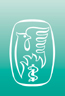 